БОЙОРОК                                 № 20                 РАСПОРЯЖЕНИЕ16 август   2016 й.                                                     16  августа 2016 г.О минимальном размере оплаты трудаВ соответствии с федеральным законом от 02.06.2016 № 164-ФЗ «О внесении изменения в статью 1 федерального закона
"О минимальном размере оплаты труда"»Установить минимальный размер оплаты труда с 1 июля 2016 года в сумме 7500 рублей в месяц работникам администрации сельского поселения Миякибашевский сельсовет муниципального района Миякинский район Республики Башкортостан. Произвести перерасчет с 1 июля 2016 года работникам администрации сельского поселения Миякибашевский сельсовет муниципального района Миякинский район Республики Башкортостан.Внести с 1 июля 2016 года в штатное расписание администрации сельского поселения Миякибашевский сельсовет муниципального района Миякинский район Республики Башкортостан следующие изменения:– графа 16 Уведомить сотрудников о внесении изменений в штатное расписание.            Глава сельского поселения					    Р.А. АминевБАШKОРТОСТАН РЕСПУБЛИКАҺЫМИӘКӘ РАЙОНЫ МУНИЦИПАЛЬ РАЙОНЫНЫҢ МИӘКӘБАШ АУЫЛСОВЕТЫ АУЫЛ БИЛӘМӘҺЕХАКИМИӘТЕ 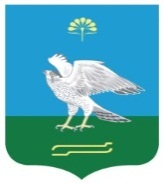 АДМИНИСТРАЦИЯ СЕЛЬСКОГО ПОСЕЛЕНИЯ МИЯКИБАШЕВСКИЙ СЕЛЬСОВЕТ МУНИЦИПАЛЬНОГО РАЙОНА МИЯКИНСКИЙ РАЙОН РЕСПУБЛИКИ БАШКОРТОСТАН